First aid champions - secondaryPilot delivery guidance.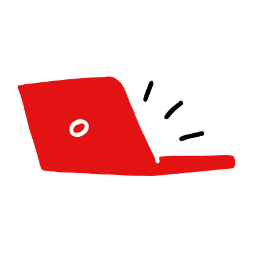 Thank you for taking part in the First aid champions teaching pilot. We hope you and your young people enjoy using the resources and very much look forward to hearing your valuable feedback.This document details the activities we are requesting you to deliver as part of the pilot, and has information on how to feedback using printed evaluations forms for learners and the online form for teachers.  All the activities and guidance referred to in this document are on the First aid champions website, this document includes links to the relevant sections. We encourage you to watch the ‘how to use the resource’ film on the Pilot web page, and read the written support document called Secondary teacher and educator guidance – First aid champions in the guidance and support section, before delivering the pilot.Delivering the pilotThe website is spilt into three main modules: First aid skills; Helping others; and Safety and wellbeing. There are also introduction and share and remember activity ideas to start and end your lessons. Each module covers topics that include learn and practise activities. Below you will find information on the core activities to teach as part of the pilot.Please deliver a minimum of two lessons for the pilot.Core activitiesPlease include the following core activities in your lessons:Burns – learn and practise activitiesUnresponsive and not breathing – learn and practise activitiesUnresponsive and not breathing when an AED is available – learn and practise activitiesExploring bystanders OR Keeping safe - learn and practise activitiesCoping skills - learn and practise activitiesAn activity of your choice from the Share activity ideasThese activities have been chosen to help young people learn about first aid and helping others, they also link to the new Health curriculum guidance in England. For more information on how the resource links to the curriculum in England and other UK curriculums go to the Guidance and support section of the website.Evaluation formsThe evaluation forms for pupils include a before and after section. Remember to complete the evaluation forms with your pupils before starting the sessions, and again at the end when all the sessions are complete.  You only need to do this right at the start and right at the end of all the lessons, you don’t need to evaluate each individual session. Please also complete one batch header per class to let us know what you have covered. We will send you a link in an email to the teacher evaluation survey to capture your feedback.My groups and certificatesOn the website there is a section called My groups, this allows you to login and create groups or classes to track your learners first aid learning progress.  When you set up a group in My groups a unique code will be generated for each child that they can use to log in whilst using First aid champions. This will capture their answers to quiz questions and confidence trackers.You can use the certificate template to recognise your learners’ participation in First aid champions in the Guidance and support section of the website.Timelines and returning evaluation formsPlease deliver your lessons and send back the pupil evaluation forms and batch header, and fill out the teacher feedback survey.You can download the pupil evaluation forms and batch header at this link, then either scan and send your completed pupil evaluation forms and batch header to sal-naib@redcross.org.uk with the subject line ‘First aid champions secondary pilot’ or return them in the post to this address: Feedback and data quality team, British Red Cross, 44 Moorfields, London, EC2Y 9AL. Contact and thank youIf you need to get in touch with us about any aspects of the pilot please email reducation@redcross.org.ukThank you again for taking part in this pilot, we are very excited that first aid learning will become a statutory part of the National Curriculum in England from September 2020.  Your taking part in the pilot will help to make these resources the best they can be to help a generation of young people learn vital first aid skills and values of kindness and helping others.We hope you enjoy taking part.